ĐỀ THI HỌC KÌ 1 MÔN TOÁN 6.  NĂM 2021 - 2022 (SÁCH CÁNH DIỀU)I. TRẮC NGHIỆM: (3,0)Hãy viết chữ cái đứng trước phương án trả lời đúng ra tờ giấy kiểm tra.1. Tập hợp B = {3, 4, 5, 6} số phần tử của tập hợp là:2. Kết quả của phép tính 58. 52 là:3. Cách viết nào sau đây được gọi là phân tích số 80 ra thừa số nguyên tố4. Hình thang cân có độ dài hai đáy là a và b, độ dài đường cao là h thì diện tích của hình thang cân làA. S = (a+b).h;          B. S = a.h        C. S = (a+b).h :2     D. S = a.b5. . Kết quả của phép tính: (- 20 ) + 38  là:A. 58 ;                B -58                        C. -18                      D. 186. Tính chất nào không phải tính chất của hình chữ nhậtA. Hai đường chéo bằng nhauB. Bốn góc ở các đỉnh đều là các góc vuôngC. Các cặp cạnh đối bằng nhauD. Hai đường chéo vuông góc với nhau7. Trong các hình hình nào không có tâm đối xứng        Hình 1                 Hình 2                     Hình 3                     Hình 4Hình 1                 B. Hình 2            C. Hình 3                D. Hình 48. Kết quả của phép tính              57 +  3. ( 52 – 5.32 + 20210)  là:A. 114                            B.  0                      C. – 114               D. – 1140II. TỰ LUẬN: (7,0 điểm)Câu 1: Thực hiện phép tínha) 18 : 32+ 5.23                                           b) 25.26 + 74.25   c. 145 + 53 +(-145) + 47                           d. (-60) + . Câu 2: Tìm x, biếtx + 72 = 3616 x2 = 64(5.x – 2) – 64 = -36(2x-10) . (5 – x) = 0Câu 3: (2,0 điểm) Một số sách nếu xếp thành từng bó 12 quyển, 15 quyển hoặc 18 quyển đều vừa đủ bó. Tính số sách đó biết số sách trong khoảng từ 400 đến 600 (quyển).Câu 4. Bác An muốn lát gạch một cái sân hình chữ nhật có chiều dài 12 m và 9 m. Tiền gạch là 130 000 đồng/m2 và tiền công lát (tính cả vật liệu khác) là 70 000 đồng/m2. Bác An phải trả tất cả bao nhiêu tiền?ĐỀ THI HỌC KÌ 1 MÔN TOÁN 6.  NĂM 2021 - 2022 PHẦN 1. TRẮC NGHIỆM       Chọn đáp án đúng ghi vào bài làm: Câu 1. Tập hợp các số tự nhiên bé hơn hoặc bằng 5 được viết là:     B.     C.        D. Câu 2. Kết quả của phép tính   là:11                  B. -8                           C.  27                                    D . 20Câu 3. Hình nào dưới đây là hình tam giác đều?	A.			B.				C.			D.Câu 4: Hình nào dưới đây có trục đối xứng?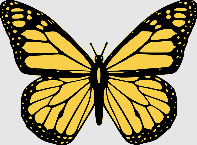 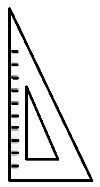 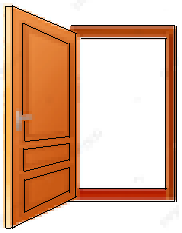 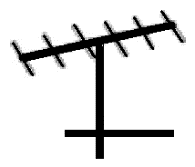 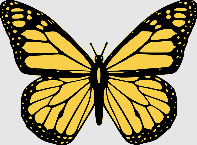 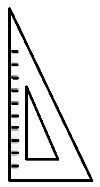 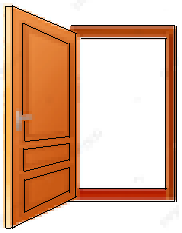 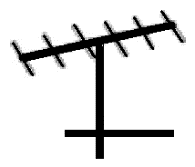 	A.			B.				C.			D.Câu 5. Có bao nhiêu số nguyên thõa mãn 6                      B . 5                           C. 7                                 D. 8Câu 6. Tính chất nào sau đây không phải tính chất của hình thoiHai đường chéo vuông góc với nhauHai đường chéo bằng nhauBốn cạnh bằng nhauCác cạnh đối song song với nhauCâu 7. Nếu 6                            B. 4                           C.3                                D.2Câu 8. Các ước nguyên tố của 12 là       B.      C.                D. Câu 9. Kết quả của phép tính (-2).(-5) -20 là-10                    B. -30                         C. 10                   D.  30Câu 10.  Biết   . Giá trị của x bằng          B.                     C.           D. PHẦN 2. TỰ LUẬNCâu 1. Thực hiện phép tính134. 75 + 25. 134Câu 2. Tìm số tự nhiên x, biết:a) 7x - 8 = 713                                                     b) 2448 : [119 - (x - 6)] = 24       c) 2016 – 100.(x + 11) = 27 : 23  Câu 3. Một đơn vị bộ đội khi xếp hàng mỗi hàng có 20 người, 25 người hoặc 30 người đều thừa 15 người. Nếu xếp mỗi hàng 41 người thì vừa đủ (không có hàng nào thiếu, không có ai ở ngoài hàng). Hỏi đơn vị có bao nhiêu người, biết rằng số người của đơn vị chưa đến 1000?Câu 4. Bác An có một mảnh đất dạng hình chữ nhật kích thước 50 m x 30 m. Bác dự định làm một con đường băng ngang qua (phần tô đậm) có kích thước như tronhg hình. Hãy giúp Bác An tính diện tích con đường và phần diện tích còn lại.                                                50 m                                                                                                      30 m            5m Câu 5. Cho p là một số nguyên tố. Chứng minh rằng hai số 8p - 1 và 8p + 1 không đồng thời là số nguyên tố.ĐỀ THI HỌC KÌ 1 MÔN TOÁN 6.  NĂM 2021 - 2022 PHẦN TRẮC NGHIỆMCâu 1. Tập hợp M các số nguyên thõa mãn   được viết là: Câu 2. Tổng các số nguyên x thõa mãn tính chất sau là 20                   B. -20                           C. 0                                   D. 110Câu 3. Kết quả của phép tính: (-9) +2 là7                   B. 11                     C. -11                                  D. -7Câu 4. Kết quả của phép tính: 21                    B. 2026                      C. 25                                   D. 26Câu 5. Két quả phân tích số 120 ra thừa số nguyên tố là              B. 8.15            C. 2.5.12                        D.Câu 6. Giá trị của x bằng bao nhiêu khi  .                   B.                    C.    D. Câu 8. Hình vuông có diện tích bằng 25 m2  thì chu vi bằng 20 m ;                 B 10 m ;                          C. 25 m ;                          D. 50 mCâu 9. Tính chất nào sâu đây không phải tính chất của hình bình hànhHai cạnh đối song song với nhauHai cạnh đối bằng nhauHai góc đối bằng nhauHai đường chéo bằng nhau.Câu 10. Trong các hình, hình nào vừa có tâm đối xứng vừa có trục đối xứng ?Hình 1                 B. Hình 2                            C. Hình 3.                      D. Hình 4II. TỰ LUẬN :Câu 1. Thực hiện phép tính theo cách hợp lýCâu 2. Tìm x biết :Câu 3. Một mảnh vườn hình vuông có diện tích bằng 64 . Người ta làm một lối đi xung quanh khu vườn rộng 2m.Tính diện tích phần còn lại để trồng hoaBiết mỗi mét vuông trồng được 4 cây hoa hồng  và mỗi cây hoa có giá là 50 ngìn đồng. Tính số tiền cần thiết để mua hoa trồng hết diện tích phần đất còn lại đó.Câu 4. Báo cáo kinh doanh 6 tháng đầu năm của công ty Bình An như sau :Tính tổng số lãi trong 6 tháng đầu năm mà công ty thu được.Bình quân mỗi tháng công ty thu được bao nhiêu tiền lãiCâu 5.. Chúng tỏ rằng chia hết cho 31ĐỀ THI HỌC KÌ 1 MÔN TOÁN 6.  NĂM 2021 - 2022 PHẦN TRẮC NGHIỆMCâu 1. Kết quả của phép tính: 9                         B. 5                                C. -9                         D. -5Câu 2: Một hình chữ nhật có chu vi là 24cm và chiều rộng là 5cm. Diện tích hình chữ nhật đó là:15cm2                       B. 25cm2              C. 35cm2             D. 24cm2Câu 3.  Tính chất nào sau đây không phải tính chất của hình chữ nhậtCác cặp cạnh đối bằng nhauCác góc bằng nhau và bằng Hai đường chéo bằng nhauHai đường chéo vuông góc với nhauCâu 4. Trong các phát biểu sau phát biểu nào đúngMột số tự nhiên không phải là số nguyên tố thì sẽ là hợp sốMọi số nguyên tố đều là số lẽ3 là ước nguyên tố của 6 nên 3 cũng là ước nguyên tố của 18Mọi số tự nhiên đều có ước nguyên tốII. PHẦN TỰ LUẬNBài 1. (2,25 điểm) Thực hiện phép tínha) 2.52 – 176 : 23 b) 17.5 + 7.17 – 16.12c) 2015 + [38 – (7 – 1)2] –  20210 Bài 2. (2,25 điểm) Tìm x, biếta) 8.x + 20 = 76b) 10 + 2.(x – 9) = 45 : 43c) 54x; 270x và 20 ≤ x ≤ 30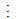 Bài 3. (1,5 điểm) a) Tính số phần tử của tập hợp A = {17; 19; 21; 23; …. ; 2017}b) Viết tập P các số nguyên tố nhỏ hơn 10.c) Sắp xếp các số nguyên sau theo thứ tự tăng dần: 3; -5; 6; 4; -12; -9; 0Bài 4. (1,5 điểm) Số học sinh khối 6 của trường là một số tự nhiên có ba chữ số. Mỗi khi xếp hàng 18, hàng 21, hàng 24 đều vừa đủ hàng. Tính số học sinh khối 6 của trường đó.Bài 5. Tìm số nguyên a,b biết A. 5;B. 6;C. 4;D. 8.A. 58;B. 510;C. 56;D. 516.A. 80 = 42.5;B. 80 = 5.16;C. 80 = 24.5;D. 80 = 2.40.A. B. C.D.  ThángTháng 1Tháng 2Tháng 3Tháng 4Tháng 5Tháng 6Lợi nhuận (triệu đồng)-102040-1525-10